Znak sprawy: DZP-271-817/22						Kraków, dnia 15 listopada 2022r.Zamawiający:
Samodzielny Publiczny Zakład Opieki Zdrowotnej
Uniwersytecka Klinika Stomatologiczna w Krakowie,ul. Montelupich 4, 31-155 KrakówInformacja o wyborze oferty publikowana na stronie WWW Dotyczy: zamówienia publicznego realizowanego w trybie podstawowym bez przeprowadzenia negocjacji zgodnie z art. 275 pkt 1 ustawy 
z 11 września 2019 r. – Prawo zamówień publicznych (Dz.U. z 2019 poz. 2019 z późn. zm.) nt. „Wykonywanie kompleksowej usługi polegającej na załadunku, odbiorze, transporcie i przetworzeniu, w tym unieszkodliwianiu poprzez termiczne przekształcanie odpadów medycznych powstałych w procesie diagnozowania, leczenia i profilaktyki stomatologicznej na terenie SPZOZ Uniwersyteckiej Kliniki Stomatologicznej przy ul. Montelupich 4 w Krakowie”. Identyfikator postępowania (ID): dbfb143d-5275-4aac-a4bf-8a7138b0aea6
Działając na podstawie art. 253 ust. 2 ustawy Pzp, zamawiający informuje, że dokonał wyboru oferty najkorzystniejszej. Jako ofertę najkorzystniejszą uznano ofertę nr 1, złożoną przez Wykonawcę: ECO-ABC Sp. z o.o. (Lider) i ECO CLEAN ENERGY S.A. (Konsorcjant), Adres Wykonawcy/Wykonawców:Lider: ul. Przemysłowa 7, 97-400 Bełchatów, REGON: 012124833 NIP: 1130021751 Konsorcjant: ul. Przemysłowa 7, 97-400 Bełchatów, REGON: 522671836 NIP: 7692243201Ranking złożonych ofert *Zamawiający wskazuje nazwę albo imię i nazwisko, siedzibę albo miejsce zamieszkania, jeżeli jest miejscem wykonywania działalności wykonawcy, Zamawiający informuje, że:Dokonał przeliczenia oferty i obliczył wartość zamówienia realizowanego w okresie 12 miesięcy. Dokonując obliczeń uwzględnił cenę brutto wykonania zamówienia (cena obejmuje: odbiór, załadunek, transport wraz z dezynfekcją środków transportu oraz unieszkodliwianie 1,0 kg odpadów) oraz szacunkową ilość wytwarzanych przez Zamawiającego odpadów w okresie 12 miesięcy.Dla Oferty nr 1: wartość brutto zamówienia wynosi: 17.220,00 kg  x 6,51 zł = 112 102,20 zł brutto.DYREKTORUniwersyteckiej Kliniki Stomatologicznej w KrakowieMarek Szwarczyński………………………………………………………………………………Kierownik zamawiającego lub osoba upoważniona do podejmowania czynności w jego imieniu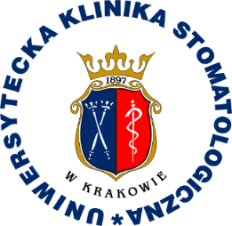 Uniwersytecka Klinika Stomatologicznaw Krakowie31-155 Kraków, ul. Montelupich 4tel. 012 424 54 24                  fax 012 424 54 90Numer ofertyWykonawca*Kryterium 1Cena brutto wykonania zamówienia obejmująca: odbiór, załadunek, transport (wraz z dezynfekcją środków transportu) oraz unieszkodliwianie 1,0 kg odpadówWartość z oferty [brutto]Kryterium 1Cena brutto wykonania zamówienia obejmująca: odbiór, załadunek, transport (wraz z dezynfekcją środków transportu) oraz unieszkodliwianie 1,0 kg odpadów – waga 60 pktprzyznana punktacjaKryterium 2Deklarowany Czas odbioru odpadów w sytuacjach awaryjnychKryterium 2Deklarowany Czas odbioru odpadów w sytuacjach awaryjnych – waga 40 pktprzyznana punktacjaŁączna punktacja1.ECO-ABC Sp. z o.o. (Lider)
ECO CLEAN ENERGY S.A. (Konsorcjant)Adres Wykonawcy/Wykonawców:Lider:ul. Przemysłowa 7, 97-400 Bełchatów REGON: 012124833 NIP: 1130021751 Konsorcjant:ul. Przemysłowa 7, 97-400 BełchatówREGON: 522671836 NIP: 7692243201 6,51 zł60,00- do 12 h od momentu zgłoszenia przez Zamawiającego40,00100,002.REMONDIS Medison Sp. z o.o. (Lider)REMONDIS Medison Chrzanów Sp. z o.o. (Konsorcjant)Adres Wykonawcy/Wykonawców:Lider:ul. Puszkina 41, 42-530 Dąbrowa Górnicza REGON: 273738168 NIP: 6262478042 Konsorcjant:ul. Powstańców Styczniowych 9, 32-500 Chrzanów REGON: 364898861 NIP: 62822669177,48 ZŁ52,22- do 12 h od momentu zgłoszenia przez Zamawiającego40,0092,22